City Students’ Union: Policy Proposal 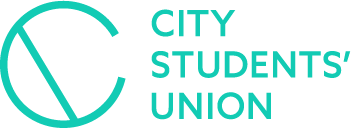 Name of Policy: Prayer Facilities For Evening and Weekends Proposer: Shaima Dallali 150026355Seconder: Warda Samawe 140011850This Union Notes:That during the summer period, evening prayers take place after 9:00 PM and the prayer room closes at 9:00PM. The lack of facilities have forced students to pray above the student centre outside the toilets, which has caused health and safety issues for students.This Union Believes:That students should be given the space to pray on campus with ease of access and should not have to compromise studies and religious values. This Union Resolves:That the SU will lobby to ensure the new faith facilities in the Tait building  are open till late for prayer times, so students have the opportunity to pray. The SU will lobby the university to provide facilities/rooms to pray when prayer times falls later on the day, when the prayer rooms are closed. ADDITIONAL SUPPORTThe following registered students of City University London support this motion going to the SU AGM/GM:*NB: Students will be validated as registered City Students prior to your proposal being debated at a GM/AGM.NameSignatureStudent NumberKholoud ElwanYES120055357Shataj ChoudhuryYES160017846Fatima SaihiYES160075315Maya KhanYES150055074Sadia SiddequiYES150018642Samira NurYES140022387Deqa AdenYES130015126Khadeejah Mapara YES140052818Bishara NassorYES140052393Saamiya YousufYES140009339